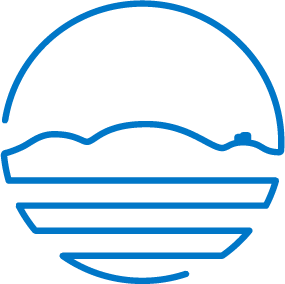 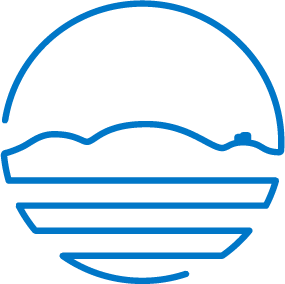 Objednávka č. 20223349Datum vystavení dokladu: 29.03.2022 Dodací lhůta:Vyřizuje: Specifikace objednávky (text)Objednáváme u Vás na základě cenové nabídky č. 290322 ze dne 29.3.2022 výměnu  frekvenčních měničů (hlavního pohonu a pohonu šneku) u odvodňovací odstředivky ANDRITZ typ D2LC30BHP v.č. 132577712 umístěné na ČOV Rakvice (oprava výměnným způsobem). Podrobnosti včetně termínu výměny projednejte prosím s p.                na tel. č.                   , který je pověřen k převzetí dokončených prací a bude uveden a podepsán na předávacím protokolu nebo dodacím listu.   Poz.: Tato objednávka bude uveřejněna v registru smluv.  CENTRIVIT,spol. s r.o.    IČO: 45786721Urxova 437/9186 00 PrahaRazítko a podpis dodavateleRazítko a podpis odběrateleFakturu zašlete písemně nebo elektronicky na adresu uvedenou v hlavičce objednávky.Na faktuře uveďte číslo objednávky nebo přiložte její potvrzenou kopii.Dodavatel se zavazuje, že bude dodržovat Pravidla v oblasti životního prostředí pro dodavatele, jejichž znění je k dispozici na stránkách společnosti Vodovody a kanalizace Břeclav, a.s..Fakturu zašlete písemně nebo elektronicky na adresu uvedenou v hlavičce objednávky.Na faktuře uveďte číslo objednávky nebo přiložte její potvrzenou kopii.Dodavatel se zavazuje, že bude dodržovat Pravidla v oblasti životního prostředí pro dodavatele, jejichž znění je k dispozici na stránkách společnosti Vodovody a kanalizace Břeclav, a.s..Středisko: 6. Středisko kanalizací a ČOVUrčeno pro: ČOV RakvicePředpokládaná cena bez DPH: 124 770,00Předpokládaná cena bez DPH: 124 770,00